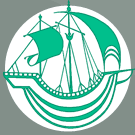 Camden School for GirlsJob description: Science TeacherThe following duties and responsibilities of all teaching members of the Science department are in addition to the standard scale job descriptions for all teachers at Camden School for Girls.i	Teaching Science to students in Years 7 to 9ii	Teaching GCSE Science in Years 10 and 11iii	Teaching your specialist subject/s to KS5 studentsiv	Planning and preparing courses and lessons, including contributing to the work of the department by writing, reviewing and updating schemes of workv	Updating topic tests and revision materials for particular topicsvi	Taking responsibility for the resources for particular topicsvii	Taking responsibility for students’ health and safety in your lessons as set out in the department’s health and safety policyviii	Assessing, recording and reporting on the development, progress and attainment of students in line with the department’s assessment policyviii	Taking part in the pastoral system of the schoolOur criteria for selection will be evidence of:1.	Good honours graduate with a qualification to teach Science at KS3 and KS4 level, and a specialist subject/s at A level          2.	Successful experience of teaching GCSE Science and A Level in a comprehensive school3.	An understanding of current curriculum issues in science education4.	The ability to communicate clearly, both orally and in writing5.	Sympathy with the aims and ethos of the school6.	An understanding of, and a commitment to carrying out, equal opportunities policies7.	A commitment to participate in extracurricular activities 